Министерство образования и науки Российской Федерации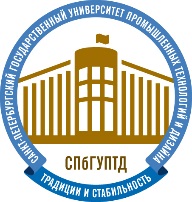 федеральное государственное бюджетное образовательное учреждение высшего образования «Санкт-Петербургский государственный университет промышленных технологии и дизайна» ПРОГРАММА ПРОВЕДЕНИЯ ЗАКЛЮЧИТЕЛЬНОГО ТУРА ВСЕРОССИЙСКОЙ ОЛИМПИАДЫ ШКОЛЬНИКОВ ПО ТЕХНОЛОГИЯСанкт-Петербург, 11.04.2016-17.04.20161 день (11.04.2016) понедельник2 день (12.04.2016) вторник3 день (13.04.2016) среда4 день (14.04.2016) четверг5 день (15.04.2016) пятница6 день (15.04.2016) суббота7 день (17.04.2016) воскресеньеВремяМероприятиеВ течение дняЗаезд, регистрация и размещение участников Олимпиады и сопровождающих их лиц8.30 – 9.00Завтрак14.00 – 15.00Обед16.00 – 17.00Перемещение к месту проведения торжественной церемонии открытия Олимпиады (Большая Морская, д. 18)17.00 – 18.30Торжественная церемония открытия Олимпиады18.30 – 19.00(по согласованию)Совещание сопровождающих лиц с представителями оргкомитета и председателем жюри 19.15Отъезд в гостиницу19.30 – 22.30УжинВремяМероприятие7.30 – 8.00Завтрак8.00 – 9.00Перемещение к месту проведенияОлимпиады, подготовка к первому туру9.00 – 9.30Для комиссий:Инструктаж членов жюри (проводит председатель жюри)Для участников 9-х классов (Номинация «Культура дома и декоративно-прикладное искусство») Для участников 9-х классов (Номинация «Культура дома и декоративно-прикладное искусство») 10.00 – 11.3011.30 – 12.30Первый тур олимпиады. Тестирование.Второй тур Олимпиады. Моделирование. Практика.13.00 – 14.00Обед14.00 – 16.00 Второй тур Олимпиады. Практика.Для участников  10-11-х классов (Номинация «Культура дома и декоративно-прикладное искусство»)Для участников  10-11-х классов (Номинация «Культура дома и декоративно-прикладное искусство»)10.00 – 12.00Второй тур Олимпиады. Практика.12.30 – 13.30Обед14.00 – 15.30Первый тур олимпиады. Тестирование.15.30 – 16.30Второй тур Олимпиады. Моделирование. Практика.16.45Отъезд в гостиницу 18.00 – 22.30УжинДля  участников  9-х классов (Номинация «Техника и техническое творчество»)в зависимости от выбранного задания распределяются между корпусамиДля  участников  9-х классов (Номинация «Техника и техническое творчество»)в зависимости от выбранного задания распределяются между корпусами10.00 – 11.30Первый тур олимпиады. Тестирование.12.00 – 13.00Обед13.30 – 16.30Второй тур Олимпиады. Практика.16.45Отъезд в гостиницу18.00 – 22.30УжинДля участников 10-11-х классов(Номинация «Техника и техническое творчество»)в зависимости от выбранного задания распределяются между корпусамиДля участников 10-11-х классов(Номинация «Техника и техническое творчество»)в зависимости от выбранного задания распределяются между корпусами10.00 – 13.00Второй тур Олимпиады. Практика.13.00 – 14.00Обед14.00 – 15.30Первый тур олимпиады. Тестирование.15.45Отъезд в гостиницу18.00 – 22.30УжинДля сопровождающих лицДля сопровождающих лиц8.30 – 10.00Перемещение к месту проведения лекций и мастер-классов10.00 – 13.00Лекция (программа повышения квалификации)13.00 – 14.00Обед14.00 – 17.00Лекция (программа повышения квалификации) (мужчины)14.00 – 17.00Мастер-класс (программа повышения квалификации) (женщины)17.15Отъезд в гостиницу18.00 – 22.30УжинВремяМероприятие8.00 – 9.00Завтрак9.00 –10.00Перемещение к месту проведенияОлимпиады (Большая Морская, д. 18), подготовка к третьему туруДля участниковДля участников10.00 – 13.30Третий тур. Защита проектов.13.30 – 14.30Обед14.30 – 17.30Третий тур. Защита проектов.17.45Отъезд в гостиницу19.00 – 22.30УжинДля сопровождающих лицДля сопровождающих лиц10.00 – 13.00Мастер-класс (программа повышения квалификации) (мужчины)10.00 – 13.00Мастер-класс (программа повышения квалификации) (женщины)13.00 – 15.00Обед15.00 – 18.00Мастер-класс (программа повышения квалификации) (мужчины)15.00 – 18.00Мастер-класс (программа повышения квалификации) (женщины)18.15Отъезд в гостиницу19.00 – 22.30УжинВремяМероприятие8.00 – 9.00Завтрак9.00 – 10.00Перемещение к месту проведения Олимпиады (Большая Морская, д. 18), подготовка к устному туру	Для участников	Для участников10.00 – 13.30Третий тур. Защита проектов.13.30 – 14.30Обед14.30 – 17.30Третий тур. Защита проектов.17.15Отъезд в гостиницу18.00 – 22.30УжинДля сопровождающих лицДля сопровождающих лиц10.00 – 13.00Лекция (программа повышения квалификации)13.30 – 14.30Обед14.30 – 18.00Экскурсионная программа18.15Отъезд в гостиницу18.00 – 22.30УжинВремяМероприятие8.00 – 9.00Завтрак9.00 – 10.00Перемещение к месту проведения Олимпиады (Большая Морская, д. 18)Для участниковДля участников10.00 – 13.30Третий тур. Защита проектов.13.30 – 14.30Обед14.30 – 18.00Третий тур. Защита проектов.18.15Отъезд в гостиницу 19.00 – 22.30УжинДля сопровождающих лицДля сопровождающих лиц13.30 – 14.30Обед15.30 – 18.00 Экскурсионная программа18.15Отъезд в гостиницу19.00 – 22.30УжинВремяМероприятие8.00 – 9.00Завтрак9.00 – 10.00Перемещение к месту проведения Олимпиады (Большая Морская, д. 18)Для участниковДля участников10.00 – 11.00Разбор заданий 11.00 – 14.00Показ работ14.00 – 15.00Обед15.00 – 16.00Подача заявлений на апелляциюРассмотрение апелляций16.15Отъезд в гостиницу 18.00 – 20.00Ужин20.15Экскурсионная программаДля сопровождающих лицДля сопровождающих лиц12.00 – 14.00Круглый стол. Тема: «Традиции и инновации в технологиях»14.00 – 15.00Обед 15.00 – 16.00Круглый стол. Тема: «Традиции и инновации в технологиях»16.00 – 16.30 Вручение удостоверений о повышении квалификации18.00 – 20.00Ужин20.15Экскурсионная программаВремяМероприятие8.30 – 9.00Завтрак9.00 – 10.00Перемещение к месту проведения торжественной церемонии закрытия Олимпиады (Большая Морская, д. 18)10.00 – 12.00Торжественная церемония закрытия Олимпиады12.30 – 14.00Обед12.00 – 24.00Отъезд участников Олимпиады   18.00 – 20.00    Ужин